Informatīvais ziņojums (starpziņojums)Par Ministru kabineta 2015.gada 31.marta noteikumu Nr.153 “Noteikumi par pasažieru kategorijām, kuras ir tiesīgas izmantot braukšanas maksas atvieglojumus maršrutu tīkla maršrutos” ieviešanuInformatīvais ziņojums izstrādāts, pamatojoties uz Ministru kabineta 2016.gada 21.jūnija sēdes protokola Nr.30 41.§ (TA-1143) 2.1. un 2.2. apakšpunktā doto uzdevumu (turpmāk MK protokollēmums Nr.30 41.§) Satiksmes ministrijai sadarbībā ar Labklājības ministrijas, Finanšu ministrijas, Tieslietu ministrijas, Iekšlietu ministrijas, Vides aizsardzības un reģionālās attīstības ministrijas, Pārresoru koordinācijas centra, Demogrāfisko lietu centra un valsts sabiedrības ar ierobežotu atbildību "Autotransporta direkcija" (turpmāk – ATD) deleģētiem pārstāvjiem, nepieciešamības gadījumā iesaistot citu institūciju un nevalstisko organizāciju pārstāvjus, izstrādāt un saskaņot detalizētu noteikumu ieviešanas risinājumu un līdz 2016.gada 1.septembrim iesniegt izskatīšanai Ministru kabinetā starpziņojumu par noteikumu ieviešanas risinājumu, tai skaitā informāciju par nepieciešamajām izmaiņām tiesību aktos un šo izmaiņu būtību.I. Pašreizējais situācijas raksturojumsLai varētu veikt elektronisku braukšanas maksas atvieglojumu saņēmēju identifikāciju un veikto braucienu uzskaiti, 2015.gada martā tika apstiprināti Ministru kabineta noteikumi Nr.153 “Noteikumi par pasažieru kategorijām, kuras ir tiesīgas izmantot braukšanas maksas atvieglojumus maršrutu tīkla maršrutos” (turpmāk – MK noteikumi Nr.153). Satiksmes ministrija un ATD atbalsta ideju – veikt precīzu un elektronisku uzskaiti, tomēr šajos noteikumos aprakstītā sistēma rada virkni apgrūtinājumu pasažieriem, kā arī nav izdevīga valstij un nozarei. Tādēļ, rūpējoties par pasažieru – personu ar invaliditāti, bāreņu, politiski represēto personu u.c. – interesēm, tika izvirzīts mērķis  izstrādāt un ieviest sistēmu, kas pēc iespējas mazāk apgrūtinātu minēto pasažieru grupu iespējas saņemt valsts garantētu pakalpojumu, vienlaikus ļaujot valstij izmantot mūsdienīgu risinājumu attiecīgā pakalpojuma nodrošināšanā un valsts budžeta līdzekļu administrēšanā.Esošajā MK noteikumu Nr.153 redakcijā noteikta tāda sistēma, ka sākot ar 2017.gada 1.jūliju būtiski ierobežotu pakalpojuma pieejamību, jo pasažieriem, lai saņemtu valsts garantētu braukšanas maksas atvieglojumus, obligāti būtu jākļūst par vienas norēķinu iestādes klientiem. MK noteikumu Nr.153 ieviešanā tika konstatētas šādas galvenās problēmas:noteikumi neparedz obligātu bezkontakta kartes ieviešanu, līdz ar to pasažieri būtu spiesti ievadīt PIN kodu terminālī, bet šo pasažieru vidū ir personas ar kustības, garīga rakstura ierobežojumiem, redzes traucējumiem utt., kas to fiziski nav spējīgas izdarīt; noteikumos nav paredzēti pietiekami personas datu drošības nodrošināšanas risinājumi, līdz ar to pārkāpjot Satversmē garantētās tiesības par privātās dzīves neaizskaramību; ir pieļauta monopola stāvokļa veidošanās, līdz ar to radot konkurences ierobežojuma risku uz valsts budžeta rēķina (netiek rīkots iepirkums; ja nav konkurences, viena norēķinu iestāde var noteikt cenu, kas valstij nav izdevīga); noteikumi paredz transakcijas par bezskaidras naudas apriti – nelietderīgu naudas līdzekļu apriti no viena konta uz citu (papildu izdevumi, lai gan pietiekami būtu tikai identificēt braucienu); kompensācijām paredzēto valsts budžeta līdzekļu ieskaitīšana norēķinu iestādēs avansa veidā; neracionāla un nepamatota personas datu un citas nepieciešamās informācijas apmaiņa, kas rada liekus izdevumus datu apmaiņā iesaistītajām pusēm, tostarp valsts iestādēm un norēķinu iestādēm; nozare ik gadu zaudētu aptuveni divus miljonus eiro PVN; Saskaņā ar Ministru kabineta 28.07.2015. noteikumu Nr.435 “Kārtība, kādā nosaka un kompensē ar sabiedriskā transporta pakalpojumu sniegšanu saistītos zaudējumus un izdevumus un nosaka sabiedriskā transporta pakalpojuma tarifu” 3.punktu par zaudējumiem par tādu pasažieru pārvadāšanu, kuriem braukšanas maksas atvieglojumi noteikti saskaņā ar normatīvajiem aktiem, uzskata no pasažiera nesaņemto braukšanas maksu par sabiedriskā transporta pakalpojumiem. Lai noteiktu pārvadātāja prognozēto un faktisko zaudējumu apmēru un pasūtītājs varētu aprēķināt izmaksājamās kompensācijas apmēru, pārvadātājs iesniedz pasūtītājam šo noteikumu 4.pielikumā noteikto pārskatu, norādot ieņēmumu summu bez pievienotās vērtības nodokļa (turpmāk – PVN). Kompensācijām piemēro PVN likuma 35.panta 2.punktā paredzēto normu. Braucienu uzskaite tiek veikta ar “0” biļetēm, t.i., PVN netiek aprēķināts. Taču šī kārtība zaudē spēku ar 2017.gada 1.janvāri. Pārvadātājiem pašlaik no valsts budžeta programmas 31.00.00 “Sabiedriskais transports” izmaksājamās  kompensācijas apmērā neietilpst (nav paredzētas un netiek veiktas) izmaksas par valsts budžetā maksājamo PVN summu. Piemērojot Finanšu ministrijas norādīto par nepieciešamību sabiedriskā transporta pakalpojumiem PVN 12% apmērā, pašlaik plānotās attiecīgās zaudējumu kompensācijas nepieciešamais apmērs palielināsies par sniegto pakalpojumu PVN daļu, kas pēc Autotransporta direkcijas aprēķiniem sastādīs apmēram 2 miljonus eiro gadā. Lai atrisinātu šo situāciju Satiksmes ministrijai un Finanšu ministrijai jārod risinājums radušās situācijas novēršanai, savlaikus veicot attiecīgus grozījumus normatīvajos aktos un/vai paredzot papildus finanšu līdzekļu nepieciešamību valsts budžeta programmā 31.00.00 “Sabiedriskais transports”.sistēmu nav paredzēts veidot tā, lai nākotnē par braucienu varētu norēķināties arī maksājošie pasažieri, izmantojot maksājumu karti. Saskaņā ar pēdējo divu gadu sabiedriskā transporta pasūtījuma konkursa līgumiem pārvadātājs izmaksas par braukšanas maksas atvieglojumu saņēmēju pārvadāšanu iekļauj savā piedāvājumā – pakalpojuma cenā. Līdz ar to no pārvadātāja ir nepieciešama tikai statistika par to, cik attiecīgo pasažieru brauc konkrētā maršrutā/reisā. Jau šobrīd 21% līgumu ir noslēgti, vadoties pēc augstāk minētajiem principiem. 2018.gadā būs 30% šādu līgumu, bet, sākot ar 2021.gadu, tie būs 100%. Par MK noteikumu Nr.153 nosacījumiem, par norēķinu iestādes pienākumu nodrošināt klientiem maksājumu kartes bez maksas, līguma ar ATD slēgšanas procesā iebilda arī vienīgā par MK noteikumu Nr.153 ieviešanas gatavību paziņojusī norēķinu iestāde. Turklāt klientu pārstāvju nevalstiskās organizācijas ir norādījušas, ka klientiem nepieciešams nodrošināt banku kartēm alternatīvu norēķinu līdzekli.Ar MK noteikumu Nr.153 ieviešanu saistīti jautājumi vairākkārt ir skatīti Ministru kabineta sēdēs. Lai izpildītu MK protokollēmumā Nr.30 41.§ uzdoto, Satiksmes ministrija izveidoja starpinstitūciju darba grupu MK noteikumu Nr.153 ieviešanas risinājuma izstrādei. Tika izveidota arī braukšanas maksas atvieglojumu saņēmēju identifikācijas un uzskaites sistēmas ieviešanas projekta vadības darba grupa, kurā ir iesaistīti Satiksmes ministrijas, ATD un Valsts kases pārstāvji un kuras uzdevums ir izstrādāt braukšanas maksas atvieglojumu saņēmēju identifikācijas un veikto braucienu uzskaites risinājumus, kuri tiks saskaņoti projekta uzraudzības darba grupā. Papildus projekta izstrādē ir iesaistīti Pilsonības un migrācijas lietu pārvaldes (turpmāk – PMLP), Veselības un darbspēju ekspertīzes ārstu valsts komisijas (turpmāk – VDEĀVK), Valsts sociālās apdrošināšanas aģentūras, Valsts bērnu tiesību aizsardzības inspekcijas (turpmāk – VBTAI), Latvijas Pašvaldību savienības (turpmāk – LPS), biedrības “Latvijas pasažieru pārvadātāju asociācija” (turpmāk – LPPA), biedrības “Latvijas komercbanku asociācija”, Invalīdu un viņu draugu apvienības “Apeirons”, biedrības “Latvijas politiski represēto apvienība” un biedrības “Latvijas Bāriņtiesu darbinieku asociācija” pārstāvji, kā arī Latvijas Cilvēku ar īpašām vajadzībām sadarbības organizācija “SUSTENTO” un bērnu paliatīvās aprūpes biedrība, Sabiedrības Integrācijas fonds.Notikušas konsultācijas ar ekspertu sadarbības platformas “Demogrāfisko lietu centrs” (turpmāk – DLC) pārstāvjiem par nepieciešamajiem grozījumiem MK noteikumos Nr.153, lai paredzētu daudzbērnu ģimenes kā jaunu pasažieru kategoriju, kura ir tiesīga izmantot braukšanas maksas atvieglojumus sabiedriskajā transportā starppilsētu un reģionālās nozīmes maršrutu tīkla maršrutos. Minētie grozījumi ir jāizstrādā, lai īstenotu priekšlikumu, kas citu starpā tika iekļauts DLC izstrādātajā konceptuālajā ziņojumā “Par Sadarbības platformas “Demogrāfisko lietu centrs” priekšlikumiem ģimeņu ar bērniem atbalstam 2017.-2018.gadā” ģimeņu atbalsta politikas pilnveidošanai – piešķirt 25% braukšanas maksas atlaidi sabiedriskajā transportā daudzbērnu ģimenēm, kas tiktu piemērota no 2017. gada 1. jūlija. Par šī priekšlikuma iekļaušanu 2017. gada budžetā panākta konceptuāla vienošanās Ministru kabinetā (atbilstoši Ministru kabineta 2016. gada 16. augusta sēdes protokolā nr. 40 noteiktajam). Pēc DLC veiktajiem aprēķiniem, atlaides piemērošanai daudzbērnu ģimenes locekļiem kā personas statusa identifikācijas līdzekli izmantojot “Goda ģimenes apliecību”, laika periodam no 2017. gada 1. jūlija nepieciešamā dotācijas summa pusgadam sastāda 1.7milj. EUR. 2016. gada 22. augustā Satiksmes ministrijā tika organizēta sanāksme “Par jaunu braukšanas maksas atvieglojumu kategoriju ieviešanu”, tiekoties ATD, LM, SIF un DLC pārstāvjiem. Detalizēta informācija par problēmjautājumiem, kā arī turpmākajām darbībām, lai ieviestu atlaides starppilsētu un reģionālajā sabiedriskajā transportā daudzbērnu ģimenēm  transporta izmantošanā iekļauta šīs sēdes protokolā.2016.gada 12.septembrī sanāksmē, kurā piedalījās Satiksmes ministrijas, Vides Aizsardzības un reģionālās attīstības ministrijas, Latvijas Pašvaldību savienības, Latvijas Lielo pilsētu asociācijas, Rīga, Jelgavas un Liepājas pašvaldību pārstāvji, kā arī Latvijas Pasažieru pārvadātāju asociācija, tika panākta vienošanās par to, ka nav paredzēts mainīt pašvaldību esošās lokālās sistēmas, bet pašvaldības var brīvprātīgi iesaistīties un papildus nodrošināt valsts  apmaksāto braucienus pasažieriem ar noteiktajiem braukšanas maksas atvieglojumiem ar citiem norēķinu un uzskaites līdzekļiem. Tika apspriestas problēmas saistībā ar pašvaldību sistēmu integrēšanas izmaksām, kas būs būtiski atšķirīgas katrai pašvaldībai. Tāpēc sanāksmē panākta vienošanās rīkot tikšanos ar Latvijas Pašvaldību savienību un  Latvijas Lielo pilsētu asociāciju ar pašvaldībām. Braukšanas maksas atvieglojumu saņēmēju uzskaites sistēmas risinājuma modeļa izstrādei notikušas vairākas sanāksmes un savstarpējās konsultācijas ar valsts, banku sektora un nevalstisko organizāciju pārstāvjiem, kurās apspriesti atsevišķi projekta realizācijas etapi, normatīvo aktu  ierobežojumi un risinājumi informācijas nodošanas un apstrādes jautājumos. Definēti problēmjautājumi, kuros nepieciešama papildu padziļināta izpēte problēmas risinājumam. Paralēli notikušas arī konsultācijas ar informācijas tehnoloģijas speciālistiem jautājumā par karšu tehnisko prasību standartiem.II. Risinājuma izstrādes mērķisRisinājuma izstrādes mērķis ir izveidot tās lietotājiem ērtu, viegli saprotamu sistēmu, kas nodrošina precīzu elektronisku braukšanas maksas atvieglojumu saņēmēju identifikāciju un veikto braucienu uzskaiti.Izstrādājot braukšanas maksas atvieglojumu saņēmēju identifikācijas un veikto braucienu uzskaites sistēmas risinājuma projektu, tika ņemti vērā sekojoši nosacījumi:risinājumam jābūt atvērtam, kas nozīmē, ka projektā var iesaistīties jebkura norēķinu iestāde, piedāvājot klientam bezkontakta maksājuma karti, un ka pasažierim nav obligāti jākļūst par vienas konkrētas norēķinu iestādes klientu, lai saņemtu valsts garantētu pakalpojumu; jāizvērtē iespēja integrēt ne-bankas (piemēram, analogs priekšapmaksas, identifikācijas, lojalitātes u.c. kartēm, kuras izsniedz komersanti vai pārvaldes institūcijas, kas nav norēķinu iestādes) kartes, lai projektā var iesaistīties jebkura iestāde, kas piedāvā klientam noteiktiem standartiem atbilstošu bezkontakta karti, (ja šāds risinājums tiks atbalstīts);jānodrošina pakalpojuma pieejamība, paredzot, ka braukšanas maksas atvieglojumu  saņēmējiem - personām, kurai pienākas 100% atlaide par braucienu; būs iespēja identificēt savu braucienu, izmantojot jebkuras norēķinu iestādes izsniegtu bezkontakta maksājumu karti, eID karti (maksājumu karti varēs saņemt sevis izvēlētās norēķinu iestādes filiālē, bet eID karti – PMLP filiālē), kā arī ne-banku iestādes izsniegtu karti, (ja šāds risinājums tiek atbalstīts);jāveido risinājums, kas paredz, ka par braucienu sabiedriskajā transportā varēs norēķināties arī maksājošie un daļēji maksājošie pasažieri, izmantojot norēķinu iestādes izsniegtu maksājumu karti vai ne-banku iestādes izsniegtu karti;netiks kompensētas izmaksas par norēķinu iestādes transakcijām gadījumos, ja sabiedrisko transportu izmanto persona, kurai pienākas 100% atlaide par braucienu; valsts budžeta līdzekļi norēķinu iestādēm netiks maksāti avansā; jāveido veidota racionāla un tiesiska datu apmaiņa vienas sistēmas ietvaros;projekts jārealizē uz vienotā valsts un pašvaldību pakalpojumu portāla www.latvija.lv bāzes (izmantojot valsts informācijas sistēmu savienotāju (turpmāk -VISS)), tādējādi paplašinot attiecīgajā valsts izveidotajā portālā pieejamo pakalpojumu klāstu;jāpiemēro iepirkumu procedūras sistēmas izstrādei, kurām saskaņā ar Publisko iepirkumu likumu ir jābūt, ja tiek izmantoti publiskie līdzekļi. jāizvērtē jautājums par pašvaldību administrēto atlaižu un elektronisko sistēmu iesaisti vienotajā sistēmā.III. Risinājuma modelisSistēmas ieviešanas darba grupas ietvaros ir sagatavots ieviešamā risinājuma modeļa projekts, kuru uzraudzības darba grupa konceptuāli ir atbalstījusi. Pašlaik izstrādātā risinājuma modelis paredz izveidot sistēmu, kas uz maksājumu karšu apstrādes infrastruktūras pamata spētu nodrošināt personām, kuras tiesīgas saņemt braukšanas maksas atvieglojumus, paredzēto bezkontakta maksājumu karšu un eID karšu datu apstrādi kompensāciju aprēķināšanai. Šobrīd tiek turpināts darbs jau pie konkrētām braukšanas maksas atvieglojumu saņēmēju identifikācijas un veikto braucienu uzskaites sistēmas ieviešanas detaļām, kā arī norit sistēmas izveidošanai un darbībai nepieciešamo izmaksu precizēšana.Risinājums (skatīt shēmu Nr.1 un Nr.2 pielikumā) paredz izveidot braukšanas maksas atvieglojumu saņēmēju uzskaites sistēmu, kurā uz savstarpēji noslēgtu līgumu nosacījumiem darbotos procesā iesaistītās nepieciešamās valsts institūcijas, infrastruktūras nodrošinātāji (norēķinu iestādes, POS terminālu, kases aparātu uzturēšanas un citi nepieciešamie komercuzņēmumi), pārvadātāji, kā arī klienti – personas, kurām pienākas braukšanas maksas atvieglojumi.Modelī paredzēts izveidot valsts informācijas sistēmu  (VIS) – braukšanas maksas atvieglojumu saņēmēju uzskaites sistēmu (BMASUS), kuras uzturētājs būs Autotransporta direkcija. Šīs VIS sastāvā ietilps:1. Autotransporta direkcijas izveidota “Braukšanas maksas atvieglojumu saņēmēju uzskaites sistēma” (A1 sistēmas shēmās), kas konceptuāli:-integrēsies ar Valsts reģionālās attīstības aģentūras izstrādāto un uzturēto datu izplatīšanas un savākšanas kanālu (DIT), lai iegūtu aktuālo informāciju no personas datu turētājiem par braukšanas maksas atvieglojumu saņēmējiem;- uzturēs aktuālo informāciju par braukšanas maksas atvieglojumu saņēmējiem;- nodrošinās personas datu informācijas šifrēšanu nodošanai komercstruktūrām;- realizēs valsts budžeta līdzekļu likumīgas izmantošanas kontroli;- nodrošinās datu apmaiņu ar e-pakalpojumu infrastruktūru valsts un pašvaldību pakalpojumu portāla www.latvija.lv (B sistēmas shēmās); 2. Autotransporta direkcijas izveidota kompensāciju aprēķināšanas sistēma (A2 sistēmas shēmās), kas tiks realizēta iepirkuma rezultātā, ārpakalpojumu veidā piesaistot maksājumu karšu datu apstrādes jautājumos kompetentu un sertificētu uzņēmumu. Šī sistēmas daļa konceptuāli:- noteiks un aprēķinās katrai personai paredzētā braukšanas maksas atvieglojuma apmēru un prioritāti, sekos statusa derīguma termiņam un personas aktuālajai kartei;- nodrošinās braucienu datu apstrādi un kompensāciju aprēķinu;- veiks spēkā esošo karšu (maksājumu karšu un eID) šifrētu datu nodošanu POS termināļu apkalpojošām kompānijām (D sistēmas shēmās), kas savukārt nodrošinās aktuālo karšu datu nodošanu tiešsaistes veidā uz pārvadātāju transportlīdzekļos esošajiem tehniskajiem līdzekļiem (E sistēmas shēmās);  - veiks visu transporta līdzeklī ar elektroniskajiem maksāšanas līdzekļiem apmaksāto/identificēto darījumu datu saņemšanu, apstrādi un nodošanu apstrādei starptautisko maksājumu sistēmā gadījumos, kad veikti bezskaidras naudas maksājumi par braucieniem.Braukšanas maksas atvieglojumu saņēmējam, lai izmantotu sistēmu, konceptuāli paredzēts veikt šādas darbības:	1. izvēlēties sev ērtāko līdzekli, kuru izmantot identifikācijai (norēķinu iestādes bezkontakta maksājumu karte vai eID karte) transportlīdzeklī un saņemt šo līdzekli attiecīgi izvēlētajā norēķinu iestādē vai PMLP filiālē (1; 2a un 2b sistēmas shēmā Nr.1);	2. saņemto līdzekli, izmantojot e-pakalpojumu valsts un pašvaldību pakalpojumu portāla www.latvija.lv, reģistrēt sabiedriskā transporta braukšanas maksas atvieglojumu saņemšanai (3 sistēmas shēmā Nr.1);	3. izmantot valsts un pašvaldību pakalpojumu portāla www.latvija.lv reģistrēto līdzekli biļetes iegādes procesā sabiedriskajā transportlīdzeklī (4 un 5 sistēmas shēmā Nr.1). 	Darba grupā tiek turpināts darbs pie konkrētām braukšanas maksas atvieglojumu saņēmēju identifikācijas un veikto braucienu uzskaites sistēmas ieviešanas detaļām.Ieviešot sistēmu, saskaņā ar kuru jebkurai norēķinu iestādei  ir iespēja iesaistīties procesā, tiek nodrošināta pakalpojuma pieejamība gan pasažieru, gan pārvadātāju pusē, vienlaicīgi tiek novērsts monopolstāvokļa un negodīgas konkurences veidošanās risks karšu izsniegšanas un karšu pieņemšanas procesos. Konkurences apstākļos tiek nodrošināta zemāka pakalpojuma cena. Savukārt, paredzot sistēmas ietvaros iespēju braucienu identifikācijai izmantot eID karti, valsts nodrošina tiesisko noteiktību un paļāvību personām izmantot eID karti kā identifikācijas līdzekli elektronisko pakalpojumu saņemšanai, bet tiem pasažieriem, kas kaut kādu apsvērumu dēļ nevēlas sadarboties ar norēķinu iestādēm, tiek radīta alternatīva pakalpojuma saņemšanai. eID kartes ieviešanu kā maksājumu kartēm alternatīvu identifikācijas līdzekli atbalsta klientu nevalstiskās organizācijas (organizācija “SUSTENTO”, Latvijas Politiski represēto apvienība, biedrība “APEIRONS”).IV. Plānotā risinājuma izmaksasDarba grupas sanāksmēs un konsultācijās ar industrijas pārstāvjiem ir veikts provizorisks plānotās sistēmas izmaksu aprēķins (tabula Nr.1). Informācijas sistēmas plānotās izmaksas ir indikatīvas un  aprēķinātas, ievērojot, ka konsultācijas par sistēmas nepieciešamajām biznesa prasībām no norēķinu iestāžu un procesinga kompāniju puses tiks sniegtas bez maksas. Veicot aprēķinus, nav norādītas iespējamās pašvaldību izmaksas, jo pašvaldības tās nav sniegušas. Esošo noteikumu ieviešana pašvaldībās nav paredzēta kā obligāta (izņemot republikas nozīmes pilsētās), tāpēc darba grupa turpinās vērtēt jautājumu par pašvaldību iespējamo iesaistīšanos sistēmā. Jāņem vērā, ka sistēma tiek radīta valsts noteikto braukšanas maksas atvieglojumu administrēšanai, un, lai nerastos situācija, ka pašvaldību piešķirto atvieglojumu administrēšana tiek realizēta, radot būtiskas papildu izmaksas valsts budžetā pārvadātājiem paredzēto zaudējumu kompensācijas un valsts informācijas sistēmu resursu nodrošināšanai. Tāpēc ir nepieciešams izvērtēt jautājumu par pašvaldību iesaisti sistēmas izmantošanā. Vienlaikus, ņemot vērā plānoto jauno braukšanas maksas atvieglojumu kategoriju “daudzbērnu ģimenes locekļi”, nepieciešamās izmaksas integrācijai sistēmā vēl tiks aprēķinātas. Indikatīvi, ja katram ģimenes loceklim (virs pirmsskolas vecuma) būs jāsaņem norēķinu iestādes karte, tas ietekmēs plānotās karšu izdošanas un uzturēšanas izmaksas, plānotās POS terminālu izmaksas, kā arī, iespējams, vēl virkni izmaksas.PLMP finanšu līdzekļu aprēķinu šā informatīvā ziņojuma projektā paredzēto pasākumu realizēšanai varēs norādīt pēc tam, kad būs zināms, kāds datu nodošanas mehānisms tiks izraudzīts, lai nodrošinātu informācijas iegūšanu no personas datu turētājiem par braukšanas maksas atvieglojumu saņēmējiem.Tabula Nr.1Provizoriskās “Braukšanas maksas atvieglojumu saņēmēju uzskaites sistēmas” izmaksas (neskaitot pašvaldību izmaksas)Šobrīd tiek turpināts darbs pie nepieciešamo izmaksu precizēšanas. Tabulā nav iekļautas sabiedrības informēšanas kampaņas izmaksas, ka arī papildu finansējums, lai informētu personas, kuras ir tiesīgas saņemt braukšanas maksas atvieglojumus. Tiks izmantoti šādi komunikācijas kanāli: informācijas par gaidāmajām izmaiņām sūtīšana pa pastu (vismaz divas reizes) braukšanas maksas atvieglojumu saņēmējiem (pasta sūtījumu izmaksas, attiecīgā informatīvā materiāla izstrādes izmaksas, drukas izmaksas); izbraukuma semināru organizēšana (telpu īre, izdales materiālu izstrāde, druka); informatīvā tālruņa (atbalsta dienesta) izveide un uzturēšana vismaz astoņu mēnešu garumā (pārejas periodā un divus mēnešus pēc tā); atsevišķas sadaļas tīmekļa vietnē www.atd.lv izveide; baneru, kas ved uz šo tīmekļa  vietni, izveide (banerus plānots ievietot visu iesaistīto institūciju tīmekļa vietnēs, kā arī tīmekļa vietnē www.1188.lv, paredzot iespēju, ka 1188 var lūgt papildu finansējumu, lai ievietotu baneri); plakātu un bukletu (arī attēlu, ko rādīt ekrānos) izveide un izvietošana autobusos, autoostās, stacijās, pasta nodaļās, bankās, NVO, aprūpes centros, sociālajos dienestos utt.; reklāmas laukums nacionālajos un lielākajos reģionālajos laikrakstos (vismaz trīs reizes); informācijas pārraidīšana televīzijās un radio (uzskaitīti būtiskākie pasākumi sabiedrības informēšanai).Aktuāls ir jautājums par sistēmas ietvaros ieviešamo identifikācijas līdzekļu izmaksām klientiem – nepieciešams pieņemt lēmumu, vai nodrošināt šādu izmaksu pilnīgu vai daļēju segšanu no valsts budžeta vai paredzēt, ka sistēmas darbībai nepieciešamo identifikācijas līdzekļu izmaksas sedz pats klients.Kā jau norādīts iepriekš, nosacījumam par norēķinu iestādes pienākumu nodrošināt klientus ar kartēm bez maksas iebilda norēķinu iestādes (tai skaitā vienīgā par MK noteikumu Nr.153 ieviešanas gatavību paziņojusī norēķinu iestāde). Latvijas Komercbanku asociācija norāda, ka, veicot karšu izsniegšanu, komercbankām jāievēro tām saistošie normatīvie regulējumi par samaksu par pakalpojumiem, piedāvājot klientiem dažādas maksājumu kartes. Apkopojot informāciju no piecu banku (apkalpo 64% privātpersonu) publiski pieejamiem cenrāžiem, karšu sagatavošanas izmaksas atkarībā no to veidiem ir atšķirīgas. Klientam, iegādājoties norēķinu iestādes pakalpojumu – debetkarti, norēķinu iestāde piedāvā arī papildu dažādus pakalpojumus, par kuriem var tik ieturēta attiecīga komisijas maksa, ja klients tos izmanto. Saskaņā ar Latvijas Komercbankas asociācijas aprēķiniem kartes indikatīvās izmaksas vienai personai gadā vidēji ir: - izsniegšanas maksa vidēji ir 1,00 EUR, tā var variēt diapazonā no bezmaksas jeb 0,00 EUR līdz 2,13 EUR;apkalpošanas maksa par debetkartes lietošanu tiek ieturēta reizi mēnesī. Ja šīs maksas attiecina uz vienu gadu, tad vidēji tas ir 10,00 EUR gadā,  variē diapazonā no 6,00 EUR līdz 14,52 EUR.Vairākām klientu kategorijām (bērni un jaunieši, seniori) norēķinu iestādes jau šobrīd piedāvā atlaides, piemērojot zemākas komisijas maksas vai piedāvājot bezmaksas pakalpojumus (piemēram, bērniem un jauniešiem tiek piedāvāta bezmaksas debetkarte). Indikatīvais vienas kartes derīguma termiņš ir trīs gadi, viena norēķinu iestāde izsniedz kartes uz četriem gadiem. 	Saskaņā ar Valsts sociālās apdrošināšanas aģentūras (VSAA) apkopoto informāciju par personām ar invaliditāti maksātajiem transfertiem aprēķināts, ka pašlaik (situācija uz 2016.gada 1.augustu) no 105 000 personām ar 1. un 2.grupas invaliditāti aptuveni 42% personām ir norēķinu konts, tātad arī visticamāk tiek lietota maksājumu karte.Valsts nodeva par eID kartes saņemšanu braukšanas maksas atvieglojumu saņēmējiem ir noteikta ar Ministru kabineta 2012.gada 21.februāra noteikumiem Nr.133 “Noteikumi par valsts nodevu par personu apliecinošu dokumentu izsniegšanu” (turpmāk – MK noteikumi Nr.133), un vispārīgā gadījumā valsts nodeva par eID kartes izsniegšanu 10 darbdienu laikā ir 14,23 EUR. MK noteikumos Nr.133 ir noteikts personu loks, kurām pienākas valsts nodevas atvieglojums (jāmaksā 7,11 EUR, ja apliecība tiek sagatavota 10 darbdienu laikā):1)  personas, kuras, iesniedzot dokumentus pases vai personas apliecības saņemšanai, nav sasniegušas 20 gadu vecumu;2) personas, kuras sasniegušas likuma “Par valsts pensijām” 11.panta pirmajā daļā noteikto vecumu;3) personas, kurām piešķirta vecuma pensija un kuras uzrāda pensionāra apliecību;4) personas, kurām ir noteikta I vai II invaliditātes grupa un kuras uzrāda invaliditāti apliecinošu dokumentu.Salīdzot personu loku, kurām pašlaik paredzēti valsts noteiktie braukšanas maksas atvieglojumi, ar personu loku, kurām paredzēts valsts nodevas atvieglojums par eID kartes izsniegšanu, secināms, ka tas pārklājas. Izņēmums ir bērni bāreņi un bez vecāku gādības palikuši bērni, kuriem braukšanas maksas atvieglojums paredzēts līdz 24 gadu vecumam, bet valsts nodevas atvieglojums par eID kartes izsniegšanu paredzēts līdz 20 gadu vecumam.Darba grupas sēdēs nevalstisko organizāciju pārstāvji norādījuši uz nepieciešamību paredzēt, ka bērniem ar invaliditāti, kā arī bērniem bāreņiem un bez vecāku gādības palikušajiem bērniem nepieciešams nodrošināt vismaz pirmā identifikācijas līdzekļa (eID) izsniegšanu bez maksas.Saskaņā ar PLMP sniegto informāciju par eID kartēm no 2012.gada 2.aprīļa 13 589 personām ar invaliditāti, 58 682 pensionāriem un 117 317 bērniem ir piemērots MK noteikumos Nr.133 paredzētais valsts nodevas atvieglojums. PMLP sniegtā informācija sniedz informāciju par personu skaitu, kuras jau pašlaik izvēlējušās izmantot eID karti, un var secināt, ka apmēram 13% personu ar invaliditāti bija izvēlējušās saņemt eID karti.eID karte tiek izsniegta uz 10 gadiem. Bērniem izsniegto eID karšu derīguma termiņš ir mazāks par 10 gadiem. Pašlaik tiek izstrādāta jauna paplašināta eID kartes funkcionalitāte un izstrādāta jauna  bezkontakta elektroniskā identifikācijas karte (eID). Nav pieejama informācija par jaunā parauga eID karšu izmaksām, kas, iespējams varētu ietekmēt valsts nodevas apmēru par karšu izsniegšanu. Mainoties eID kartes tehniskajām prasībām un kartes funkcijām, būs nepieciešami grozījumi normatīvajos aktos. Projektā paredzētos pasākumus – eID kartes lietošanu identifikācijai braukšanas maksas atlaides saņemšanai sabiedriskajā transportā būs iespējams realizēt tikai ar jaunā parauga e-ID kartēm. Vērtējot jautājumu par karšu izmaksu segšanu klientiem, jāņem vērā apstāklis, vai sistēma vienlaikus tiks izmantota pašvaldību atvieglojumu administrēšanas vajadzībām, kas var būtiski ietekmēt iespējamo izmaksu apmēru. Būtiski, ka eID karšu kā alternatīvu risinājumu maksājumu kartēm atbalsta arī klienti, kuriem pienākas 100% atlaide par braucienu. Turklāt personu ar I grupas invaliditāti pārstāvji un bērnu ar invaliditāti vecāki/aizbildņi ir uzsvēruši, ka norēķinu sistēmas izsniegtu maksājumu karti citām personām nodot ir aizliegts, bet sabiedriskajā transportā kopā ar šiem pasažieriem bieži vien ir pavadoņi, kuru braucienus arī apmaksā valsts. Tādējādi risinājums, ka attiecīgā pasažieru kategoriju un viņu pavadoņi, braucot sabiedriskajā transportā, var identificēties, izmantojot eID karti, nevis maksājumu karti, ir atbalstāms.V. Risinājuma ieviešanas termiņiBraukšanas maksas atvieglojumu saņēmēju uzskaites sistēmas risinājuma modeļa  realizācijai nepieciešamie termiņi, kā arī projekta realizācijas būtiskākās sastāvdaļas norādītas tabulā Nr.2. Jāņem vērā, ka Tabulā Nr.2 paredzēto uzdevumu veikšanu nav iespējams uzsākt pirms attiecīgu nepieciešamo normatīvo aktu spēkā stāšanās. Modelī paredzēto informācijas sistēmu tehnisko specifikāciju, kā arī IT risinājumu izstrādei un uzturēšanai nepieciešams veikt iepirkumu procedūras.Tabula Nr.2Provizoriskie “Braukšanas maksas atvieglojumu saņēmēju uzskaites sistēmas”  izveides un ieviešanas termiņi Saskaņā ar veiktajiem aprēķiniem pilnu braukšanas maksas atvieglojumu saņēmēju uzskaites sistēmas tehniskā nodrošinājumu izstrādi (IT sistēmas izstrāde, tehnisko līdzekļu nodrošinājums transportlīdzekļos) iespējams nodrošināt 26 mēnešu laikā pēc attiecīgu normatīvo aktu, kas paredz izveidot attiecīgu sistēmu, izstrādāšanas/pieņemšanas. Taču, tā kā braukšanas maksas atvieglojumu saņēmēju uzskaites sistēmu paredzēts realizēt, pilnveidojot bezskaidras naudas norēķinu infrastruktūru, projektu daļēji iespējams uzsākt jau pēc astoņiem mēnešiem,   ieviešot bezskaidras naudas norēķinus sabiedriskajā transportā maksājošajiem pasažieriem. Proti, pēc VIS braukšanas maksas atvieglojumu saņēmēju uzskaites sistēmas risinājuma modeļa tehniskās specifikācijas izstrādes un standartu nodefinēšanas procesa pabeigšanas sabiedriskajā transportā var sākt ieviest POS termināļus, kas atbilst nodefinētām prasībām. Kā jau norādīts, POS termināļu ieviešanas procesu varēs uzsākt astoņus mēnešus pēc projekta uzsākšanas. POS termināļu ieviešanas process sabiedriskajā transportā varētu ilgt no sešiem mēnešiem līdz vienam gadam. Nodrošinot transportlīdzekļos POS termināļus, kas tiek izmantoti bezskaidras naudas norēķinu veikšanai un būs izmantojami braukšanas maksas atvieglojumu saņēmēju identifikācijai, būs radīti būtiski priekšnosacījumi sistēmas darba uzsākšanai pēc attiecīgo VIS izstrādes un datu apmaiņas nodrošināšanas.Saskaņā ar PMLP sniegto informāciju jaunā parauga eID kartes PMLP sāks izsniegt pēc 2018.gada 1.janvāra. Ievērojot iepriekš minēto, būs nepieciešams noteikt pārejas periodu klientiem, kura laikā vienlaicīgi varēs darboties pašreizējā kārtība, kad pasažieris var saņemt braukšanas maksas atvieglojumu sabiedriskajā transportā, uzrādot attiecīgu personas apliecību (piemēram, invaliditātes apliecība, politiski represētās personas apliecība), un jaunā kārtība, kad klients identificējas transportlīdzeklī ar elektronisku identifikācijas līdzekli. Šāds pārejas periods nepieciešams arī norēķinu iestādēm, kurām palielināsies pieprasījums izsniegt jaunas bezkontakta maksājumu kartes un PMLP, kurai palielināsies pieprasījumi izsniegt jaunā parauga eID kartes. Vismaz sešu mēnešu ilgs pārejas periods nepieciešams, lai minētās iestādēs varētu organizēt vienmērīgu klientu apkalpošanas plūsmu. VI. Nepieciešamās izmaiņas normatīvajos aktos1. Lai nodrošinātu Noteikumos Nr.153 noteikto prasību izpildi saistībā ar braukšanas maksas kompensāciju aprēķinu personām ar braukšanas maksas atvieglojumiem, kā arī personu veikto braucienu un braukšanas maksas kompensācijas uzskaites procesu, nepieciešams veikt personas datu apstrādi, kā arī nodrošināt atbilstošu IT risinājumu. Šī procesa nodrošināšanai nepieciešams turpināt likumprojekta „Grozījumi Sabiedriskā transporta pakalpojumu likumā” tālāku virzību, kas paredz papildināt 14.pantu, nosakot Autotransporta direkcijai (ATD) tiesības izveidot un uzturēt valsts noteikto braukšanas maksas atvieglojumu saņēmēju informācijas sistēmu. Likumprojekts paredz, ka informācijas sistēma apstrādā personas datus no Veselības un darbspēju ekspertīzes ārstu valsts komisijas, Valsts bērnu tiesību aizsardzības inspekcijas un Pilsonības un migrācijas lietu pārvaldes. Institūciju uzskaitījums jāpapildina ar Sabiedrības integrācijas fondu, kurš sniegs datus par daudzbērnu ģimenēm, kurām paredzēts noteikt braukšanas maksas atvieglojumus 25% apmērā. 2. Ievērojot piedāvātajā sistēmā ietvertos risinājumus, tās ieviešanai un lietošanai nepieciešams izdarīt grozījumus MK noteikumos Nr.153 un pašlaik identificēti šādi būtiskākie nepieciešamie grozījumi:1) pasažieris braukšanas maksas atvieglojumu reģistrēšanai izmanto eID karti vai bezkontakta  karti; 2) atbilstoši likuma deleģējumam tiek precizēti norēķinu iestāžu pienākumi un funkcijas, kā arī bezkontakta kartes saņemšanas nosacījumi, 3) tiek mainīta datu apstrādes un norēķinu veikšanas kārtība ar pārvadātājiem, paredzot, ka norēķina datus saņem un kompensācijas aprēķinu veic ATD. 4) jāpapildina noteikumus ar jaunu atvieglojumu saņēmēju kategoriju “Daudzbērnu ģimenes locekļi”, kuriem noteiktajā kārtībā būs tiesības saņemt kompensāciju 25 % apmērā par braukšanas izdevumiem izmantojot sabiedrisko transportlīdzekli reģionālās nozīmes maršrutu tīkla maršrutos. 5) Jādefinē atvērtas sistēmas darbībai nepieciešamo standartu un vadlīniju veidi, kā arī atbildīgie par to uzturēšanu.6) Nepieciešams noteikt, ka ziņas par personas apliecības (eID kartes) derīgumu pieprasītājs informatīvā ziņojuma projektā paredzētajam mērķim iegūst gan no Iekšlietu ministrijas Informācijas centra pārziņā esošā Nederīgo dokumentu reģistra, gan no Personu apliecinošu dokumentu informācijas sistēmas. 3. Ieviešot eID kartes kā kartes braukšanas maksas atvieglojumu saņemšanai braucieniem sabiedriskajā transportā, nepieciešams grozīt Ministru kabineta 2012.gada 21.februāra noteikumos Nr.134 “Personu apliecinošu dokumentu noteikumi”, nosakot papildus prasības un funkcijas eID kartes lietošanā. 4. Valsts nodevas maksājumu par personas apliecības izsniegšanu apmēra izmaiņu gadījumā nepieciešami grozījumi Ministru kabineta 2012.gada 21.februāra noteikumos Nr.133 „Noteikumi par valsts nodevu par personu apliecinošu dokumentu izsniegšanu".5. Nepieciešams veikt grozījumus  Ministru kabineta 2014.gada 11.februāra noteikumos Nr.95 “Noteikumi par nodokļu un citu maksājumu reģistrēšanas elektronisko ierīču un iekārtu tehniskajām prasībām” un Ministru kabineta 2014.gada 11.februāra noteikumi Nr.96 “Nodokļu un citu maksājumu reģistrēšanas elektronisko ierīču un iekārtu lietošanas kārtība”, paredzot  speciālas prasības sabiedriskā transporta pakalpojumu sniegšanas jomā esošajām nodokļu un citu maksājumu reģistrēšanas elektroniskajām ierīcēm  un iekārtām. 6. Saistībā ar bezmaksas biļešu izsniegšanas nosacījumiem nepieciešams papildus izvērtēt  Pievienotās vērtības nodokļu likumā ietvertās prasības par PVN uzskaiti valsts subsidētājos pārvadājumos, lai noteiktu atsevišķu PVN uzskaitīšanas kārtību attiecībā uz pakalpojumu pasažieriem, kuri sabiedrisko transportu izmanto ar 100% atvieglojumiem, vai jaunu kārtību brauciena uzskaites nodrošināšanai.7. Atbilstoši grozījumiem MK noteikumos Nr.153 nepieciešams precizēt Ministru kabineta 2012.gada 28.augusta noteikumus Nr.599 “Sabiedriskā transporta pakalpojumu sniegšanas un izmantošanas kārtība” un Ministru kabineta 2015.gada 28.jūlija noteikumus Nr.435 “Kārtība kādā nosaka un kompensē ar sabiedriskā transporta pakalpojumu sniegšanu saistītos zaudējumus un izdevumus un nosaka sabiedriskā transporta pakalpojumu tarifu”, VII. SecinājumiInformatīvajā ziņojumā piedāvātais braukšanas maksas atvieglojumu saņēmēju uzskaites sistēmas risinājuma modelis nodrošinās precīzu elektronisku braukšanas maksas atvieglojumu saņēmēju identifikāciju un veikto braucienu uzskaiti. Tādējādi tiks izveidota tiesiska un efektīva datu apmaiņa vienas sistēmas ietvaros. Modelis (Sistēma) tiek ieviests uz bezskaidras naudas norēķinu sistēmas bāzes un tas ir izstrādāts balstoties uz Datu valsts inspekcijas rekomendācijām, tādējādi ievērojot datu aizsardzības pasākumus.MK noteikumu Nr.153 ieviešanai tiks izveidota sistēma, kas nodrošina lietotājiem iespēju izvēlēties sev ērtāko līdzekli, kuru izmantot identifikācijai vai norēķinu veikšanai (norēķinu iestādes bezkontakta maksājumu karte vai eID karte. Papildus projekta ietvaros jāizvērtē jautājums par ne-bankas (piemēram, analogs priekšapmaksas, identifikācijas, lojalitātes u.c. kartēm, kuras izsniedz komersanti vai pārvaldes institūcijas, kas nav norēķinu iestādes). 2.1. bezkontakta maksājumu karte - nodrošina bezskaidras naudas norēķinus sabiedriskajā transportā maksājošiem pasažieriem un daļēju valsts noteikto braukšanas maksas atvieglojumu saņēmējiem vai identificē un uzskaita 100% braukšanas maksas atvieglojumu saņēmēju braucienus;  eID karte  - alternatīvs līdzeklis bezkontakta maksājumu kartēm 100% atvieglojumu saņēmējiem. Nodrošina braucienu uzskaiti un personas identifikāciju ar eID kartēm 100% braukšanas maksas atvieglojumu saņēmējiem. bezkontakta ne-banku karte (iestādes izsniegta identifikācijas karte, kas pēc noteiktiem standartiem nodrošina brauciena uzskaiti un personas identifikāciju un nodrošinās  arī bezskaidras naudas maksājumu);Lai nodrošinātu braukšanas maksas atvieglojumu saņēmēju uzskaiti un braukšanas maksas aprēķināšanu,  ATD būs jāizveido un jāuztur valsts informācijas sistēmu. Publisko pakalpojumu līgumi jāslēdz saskaņā ar iepirkumu procedūru. Datu apmaiņai ar nepieciešamo datu devējiem jāveic integrācija ar Valsts reģionālās attīstības aģentūras datu izplatīšanas un savākšanas kanālu (DIT), bet informācijas apmaiņai par personai aktuālajām kartēm jānotiek, izmantojot e-pakalpojumu infrastruktūru valsts un pašvaldību pakalpojumu portāla www.latvija.lv.Lai nodrošinātu sistēmas ieviešanu un tās drošu, kvalitatīvu un ilglaicīgu darbību,  paredzamajiem normatīvo aktu grozījumiem informatīvajā ziņojumā aprakstīto procesu nodrošināšanai pēc normatīvo aktu stāšanās spēkā nepieciešami 26 mēneši un papildus vēl 6 mēneši  pārejas periodam. Nepieciešams attiecīgi pagarināt MK noteikumu Nr.153 ieviešanas pārejas periodu.  Nepieciešams izstrādāt komunikācijas plānu sabiedrības informēšanai un paredzēt tam nepieciešamo finansējumu.Nepieciešams izvērtēt iespēju atbrīvot no valsts nodevas samaksas par eID kartes izsniegšanu atsevišķas braukšanas maksas atvieglojumu saņēmēju kategorijas līdz 2016.gada 1.decembrimNepieciešams izvērtēt jautājumu par pašvaldību administrēto atlaižu un elektronisko sistēmu iesaisti vienotajā sistēmā.Iesniedzējs: Satiksmes ministrs					U.AugulisVīza: valsts sekretārs 							K.Ozoliņš27.09.2016.4844Dana Ziemele-Adricka 67028036dana.ziemele-adricka@sam.gov.lv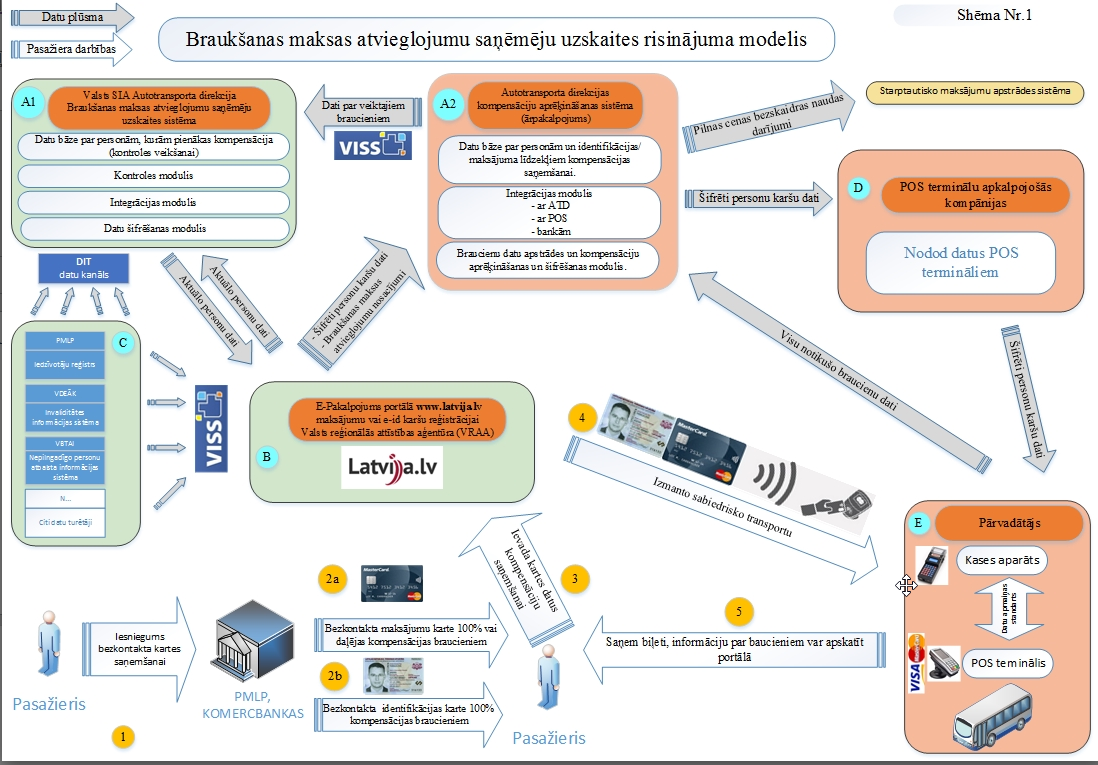 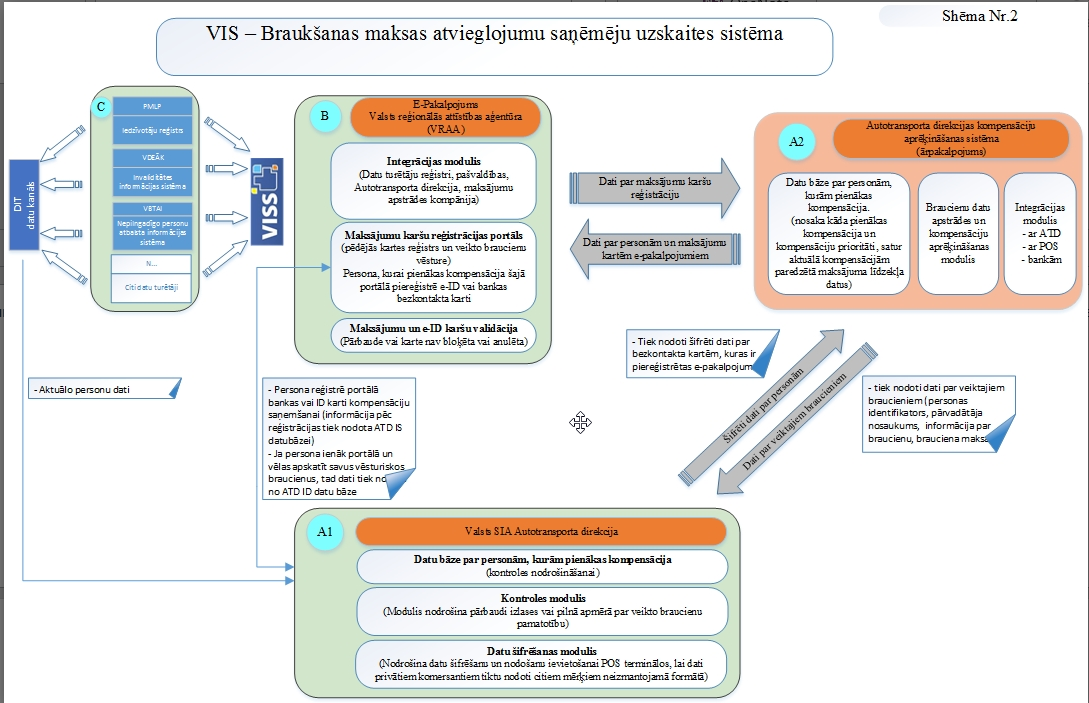 Nr.p.k.Izmaksu pozīcijaIeviešanas izmaksas EUR Izmaksas EUR gadā1.ATD Braukšanas maksas atvieglojumu saņēmēju uzskaites sistēmas izstrāde un uzturēšana (A1 sistēmas shēmās)120 00086 000 2.ATD kompensāciju aprēķināšanas sistēmas izstrāde un uzturēšana (A2 sistēmas shēmās):portāla un pēdējās kartes reģistra izstrāde;maksājumu apstrādes modulis500 000:200 000300 000 340 00040 000300 000(sistēmas uzturēšanas izmaksas   2 % no kompensējamo darījumu apmēra) 3. Datu turētāju izmaksas (PMLP, VDEĀVK, VBTAI)(SIF) Izmaksas tiks aprēķinātas 15 00015 000Izmaksas tiks aprēķinātas04.Karšu izmaksas klientiem (pieņemot, ka 140 000 klienti):banku karteseID kartes567 000.:70 000(pieņemot, ka ½ no klientiem izmantos maksājumu kartes)497 000 (pieņemot, ka ½ no klientiem izmantos eID)709 940.:700 000 (pieņemot, ka ½ no klientiem izmantos maksājumu kartes)9 940 (pieņemot, ka 2% personām nepieciešama jaunu karšu izsniegšana)5.Izmaksas VRAA 1 lietotāju atbalsts speciālists020 2626.POS terminālu izmaksas pilnveidošanas izmaksas300 000 (pieņemot, ka 3 kompānijas)7. POS terminālu izmaksas noma) pārvadātājiem (pieņemot, ka ir 2500 transporta vienības):450 000450 000Pašlaik kopā1 967 0001 606 202Projekta sastāvdaļas nosaukumsLaiks (mēnešos)VIS Braukšanas maksas atvieglojumu saņēmēju uzskaites informācijas sistēmas tehniskās specifikācijas un projektā izmantojamo standartu izstrādātāja iepirkums.2 mēnešiVIS Braukšanas maksas atvieglojumu saņēmēju uzskaites informācijas sistēmas tehniskās specifikācijas izstrāde un projektā izmantojamo standartu specificēšana.6 mēnešiVIS Braukšanas maksas atvieglojumu saņēmēju uzskaites informācijas sistēmas izstrāde, testēšana un ieviešana produkcijas vidē. (Datu pārraides standartu ieviešana, integrāciju izstrāde ar datu turētājiem, VRAA datu savietotāja (VISS) papildus integrāciju izstrāde,  informācijas sistēmas reģistrēšana valsts informācijas sistēmu reģistrā)18 mēnešiKopējais VIS Braukšanas maksas atvieglojumu saņēmēju uzskaites informācijas sistēma izstrādes laiks                                                                                                     26 mēnešiPārejas periods klientiem                                                           6 mēnešiKopējais projekta ieviešanas laiks                                                                        32 mēnešiKopējais projekta ieviešanas laiks                                                                        32 mēneši